University Research Office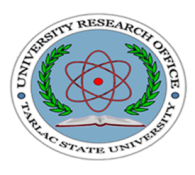 The University Research Office (URO) highlights of accomplishments for 2018 involves the BOR approval of the University Research Statistical Center establishment of the Food Technology and Research Center building. The successful Regional Research Conference held on October 4-5, 2018 at TSU Lucinda Campus and the launching of the E-vehicle on July 3, 2018 were also some major achievements of the University Research Office.With respect of its core function which is to oversee the conduct of research activities as to consolidate, coordinate and operationalize research activities, the URO was able to obtain 33 completed researches; 13 published researches, 35 paper presented (International fora- 9 and Regional Presentation- 26) as of December, 2018. In addition, the Office conducted 2 In-House Reviews for Completed Researches and 5 Capability Building Seminars as of December, 2018 as well.Completed ResearchesThe figure and table below shows the distribution of the completed researches in 2018 as to Information Dissemination - 9 researches, Social Sciences, (SOCSCI) - 16 researches, and Technology Generated- 8: Published ResearchesThe table below shows the list of 11 internationally-published researchesPresented ResearchesThe table below shows the distribution of 35 presented researches in 26 regional, and 9 international conferences.Researches CitedThe table below shows the distribution of 8 researches cited in international journals.Capacity BuildingBelow is the table showing the seminars/trainings conducted by the University Research Office in 2018IN-HOUSE REVIEWS OF COMPLETED RESEARCHESThe Midyear In-House review was held at the Training Room RED Building, TSU Lucinda Campus on August 30, 2018 with 14 research entries and the Yearend In-House review of completed researches was conducted on December 14, 2018 with 19 research entries.                                                       2018 Mid-Year In-House Review of Completed Researches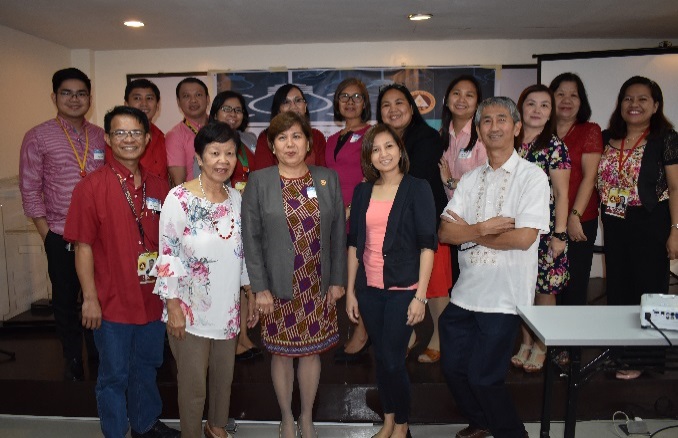 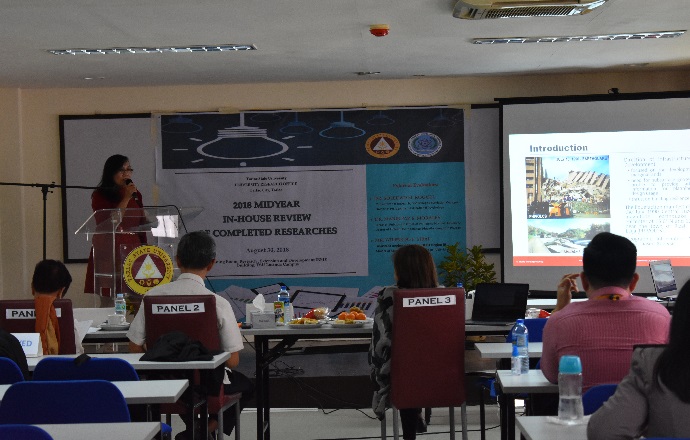 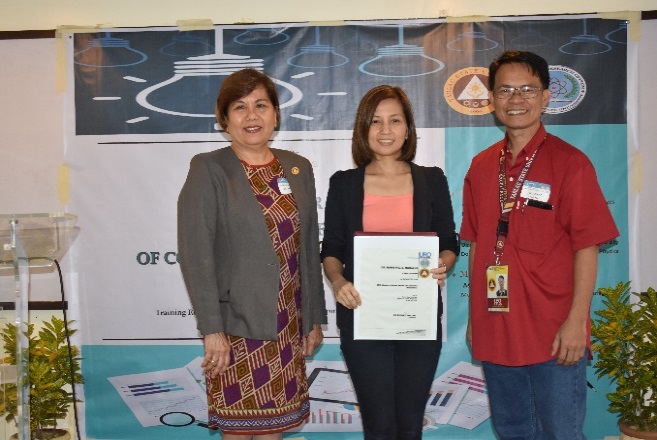 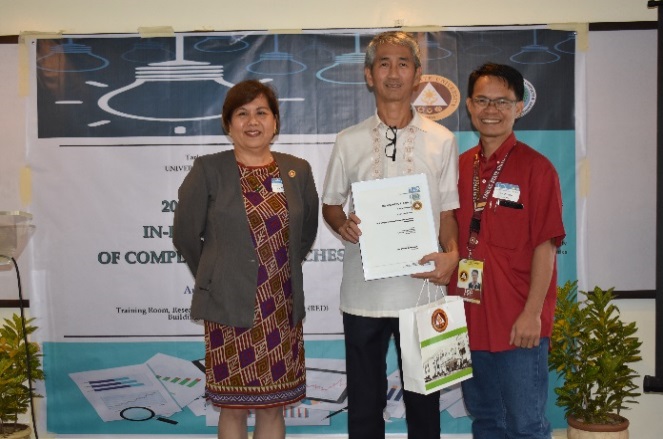 2018 Year- End In-House Review of Completed Researches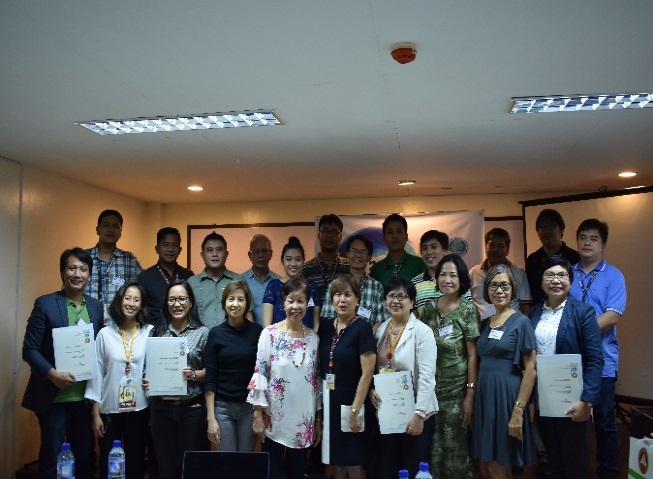 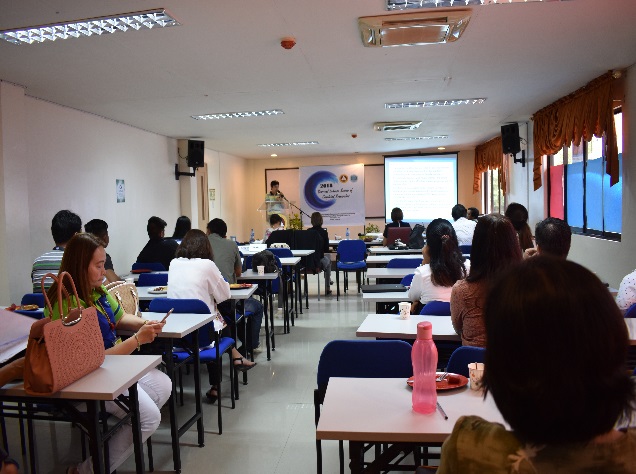 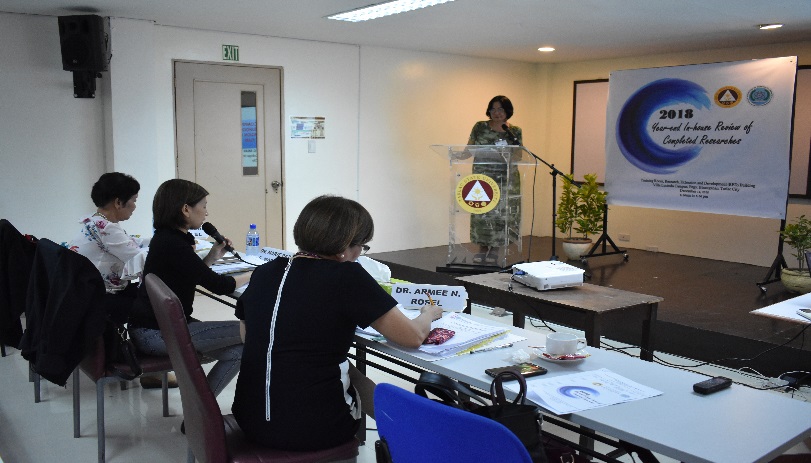 CAPABILITY BUILDINGSEMINAR ON RESEARCH WRITING (JANUARY 24, 2018)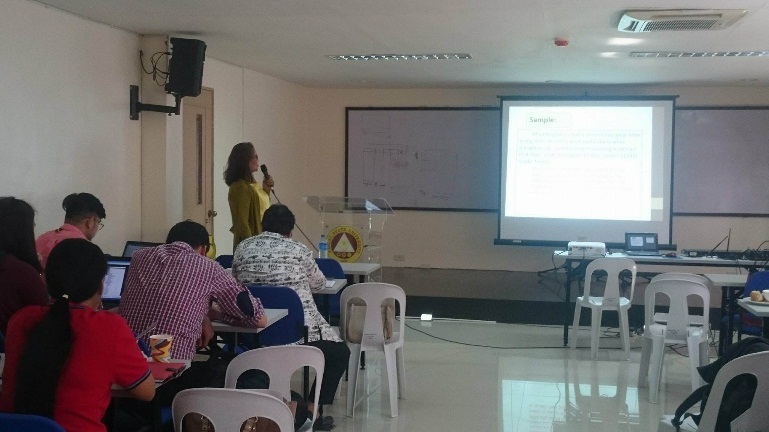 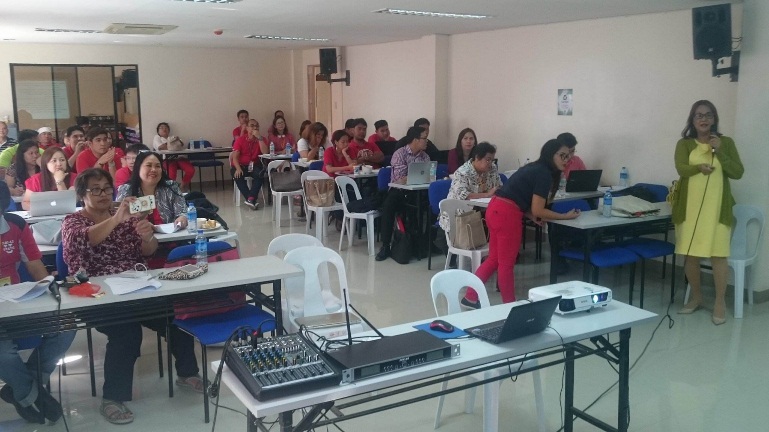 A seminar on Research Writing was held on January 24, 2018 at the Training Room, RED Building, Lucinda Campus. The invited speaker was Dr. Cecilia L. Calub from the College of Education, TSU. A total of 41 faculty members attended the said seminar which aimed to equip more knowledge on research writing.Seminar on Turnitin Software(November 8, 2018)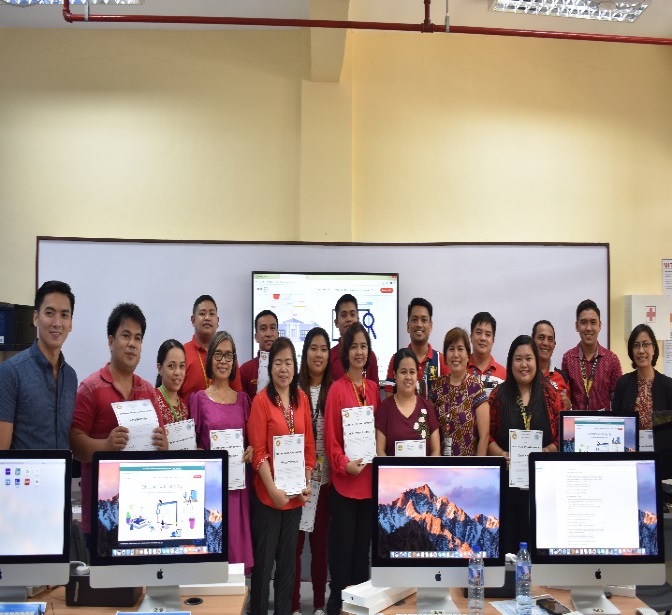 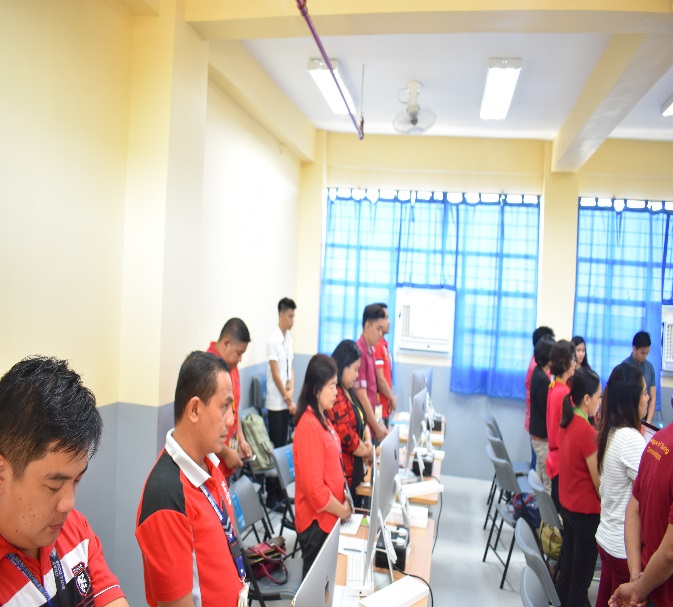 To further capacitate the faculty researchers, the URO conducted a Seminar on Turnitin Software on November 8, 2018 at the Computer Laboratory, CCS, TSU San Isidro wherin a total of 50 faculty mebers attended the said seminar.OTHER ACTIVITIES1st Regional Research Conference(October 4-5, 2018)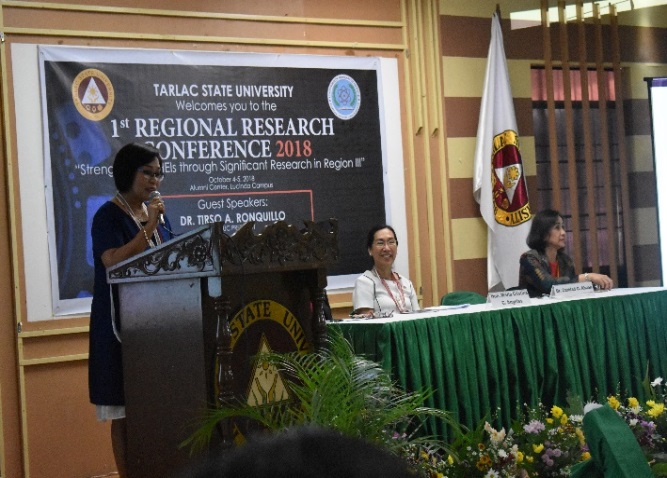 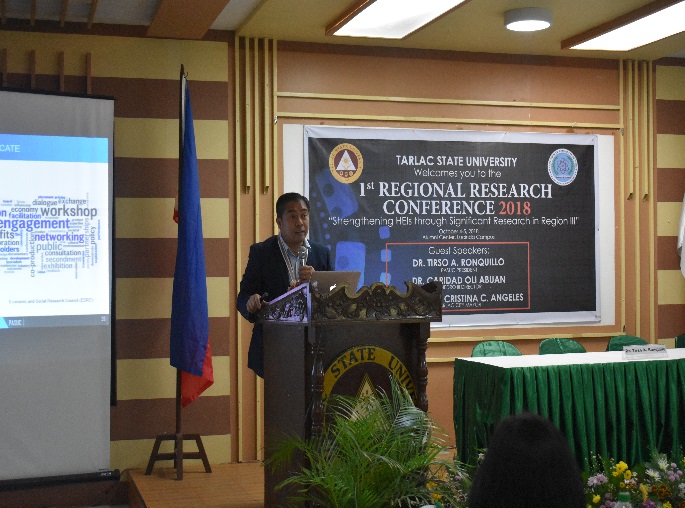 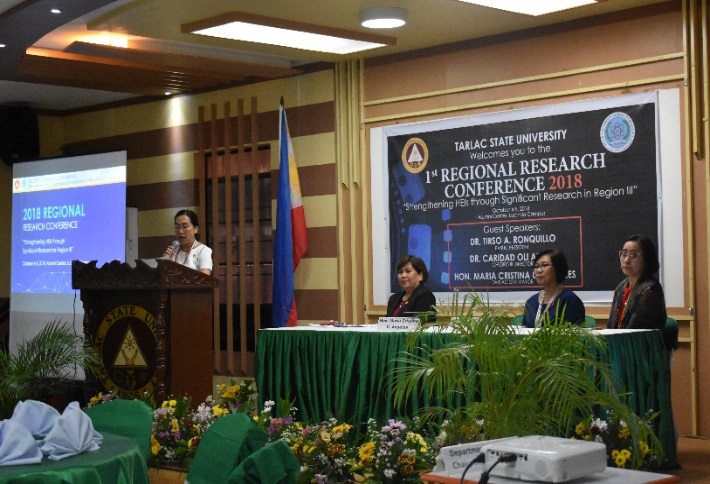 3-in-1 Event(July 4, 2018)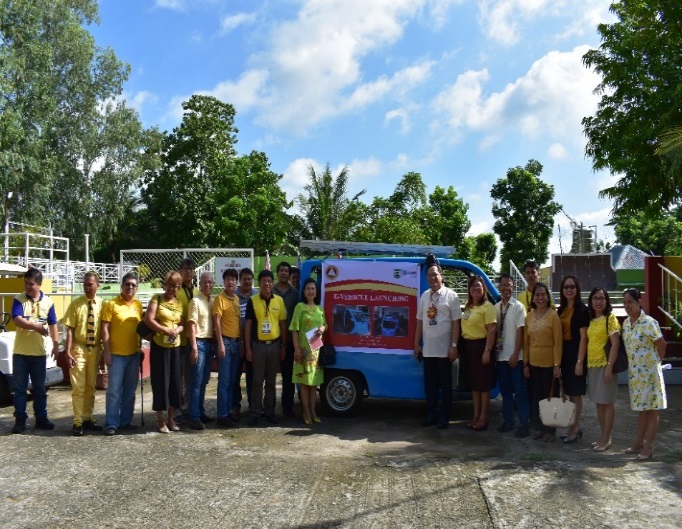 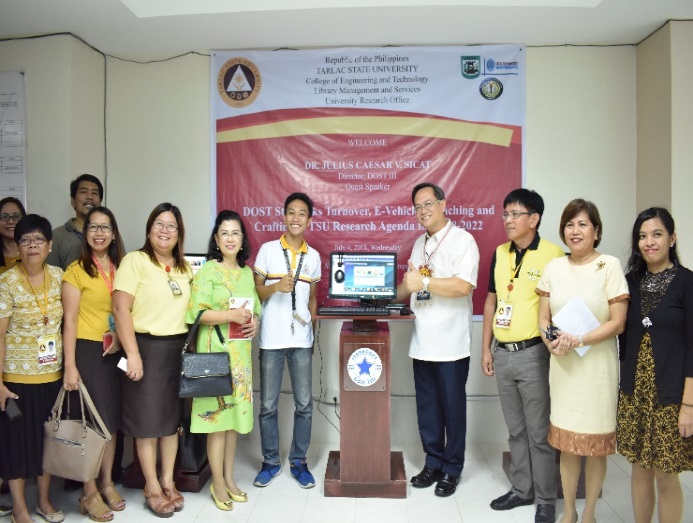 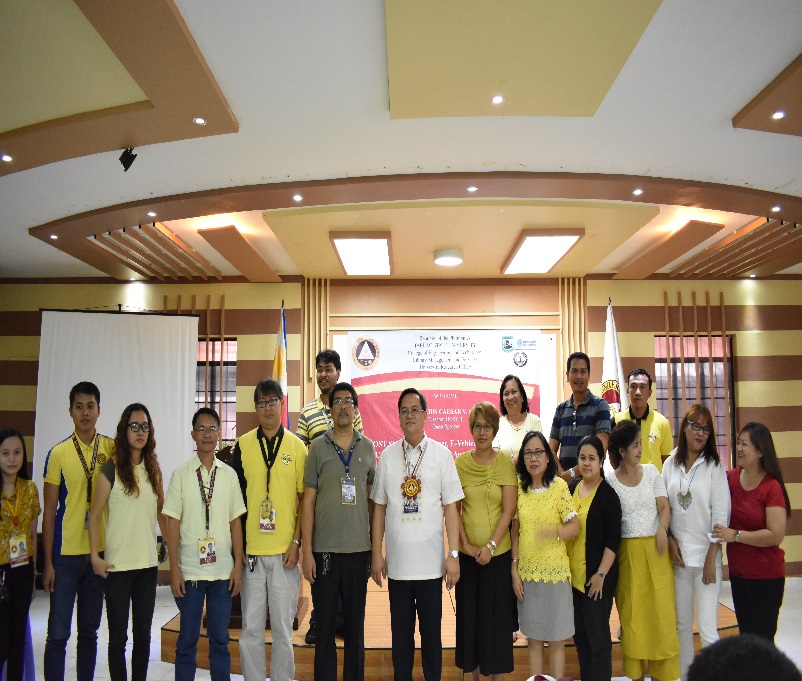 IMS AUDIT(October 9 and 11, 2018)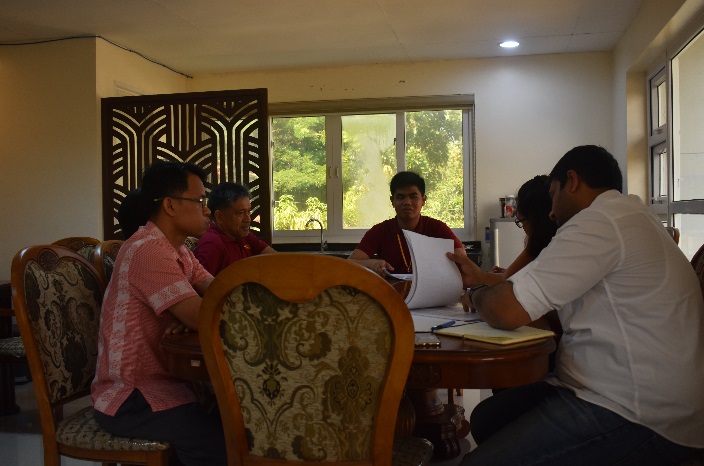 Photos of Research Proposal ColloquimCOLLEGE OF BUSINESS AND ACCOUNTANCY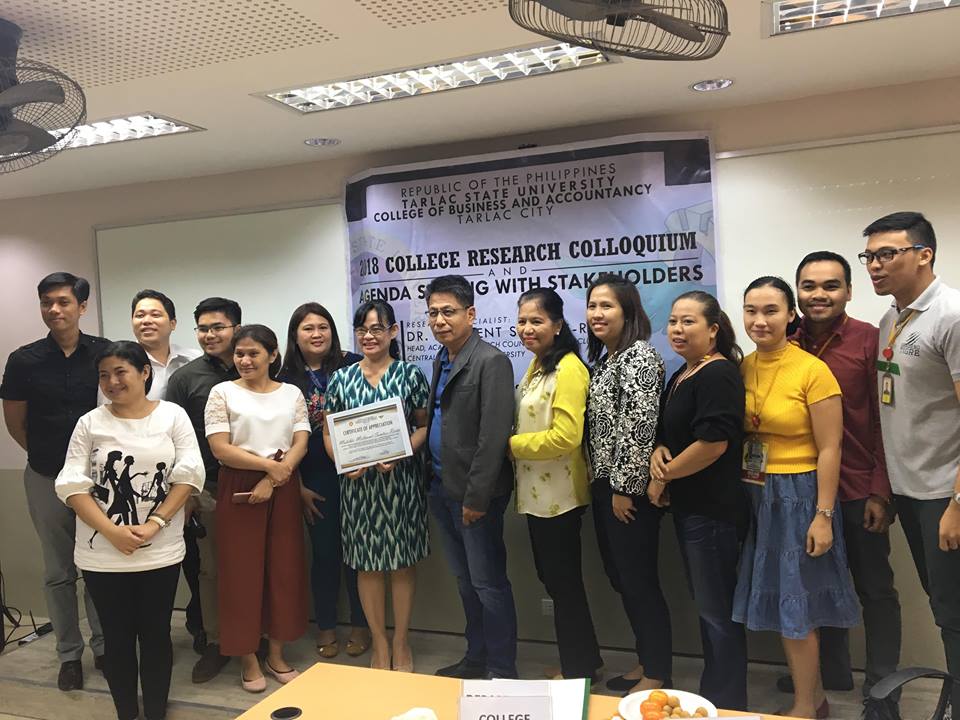 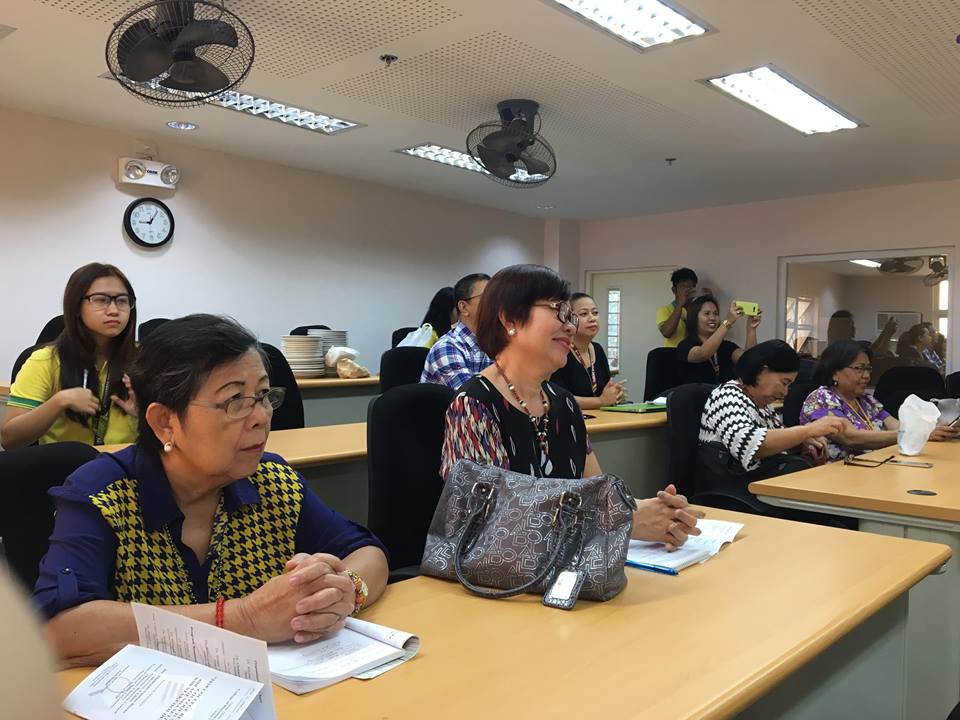 COLLEGE OF COMPUTER STUDIES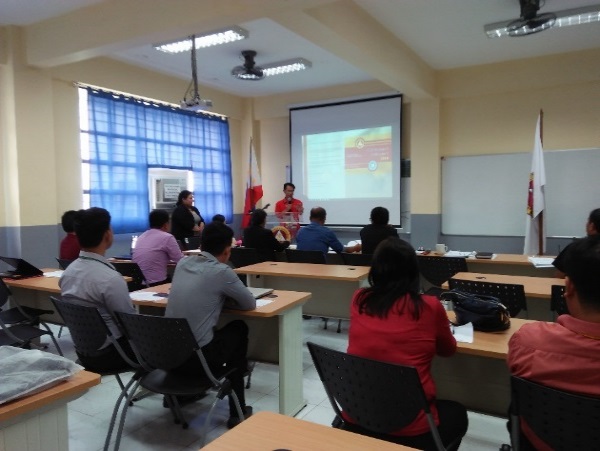 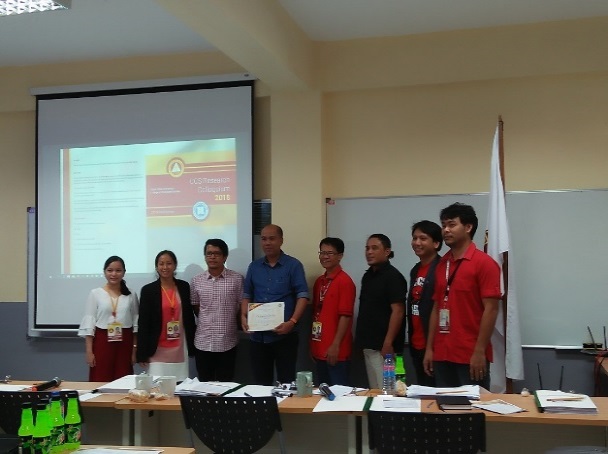  COLLEGE OF SCIENCE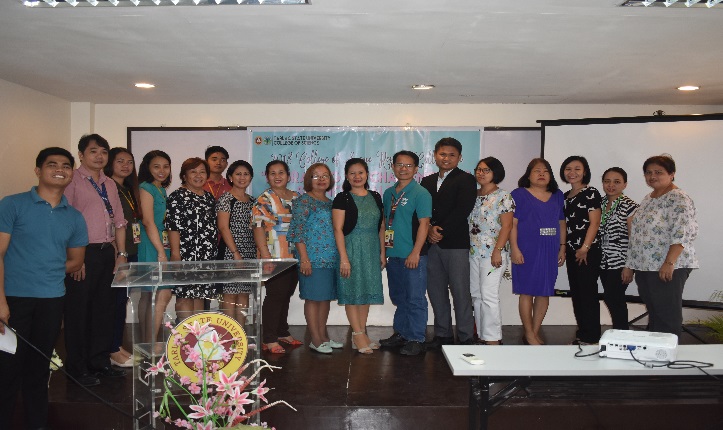 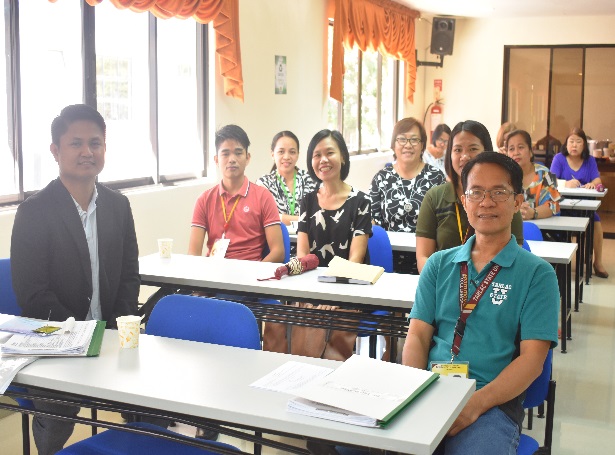 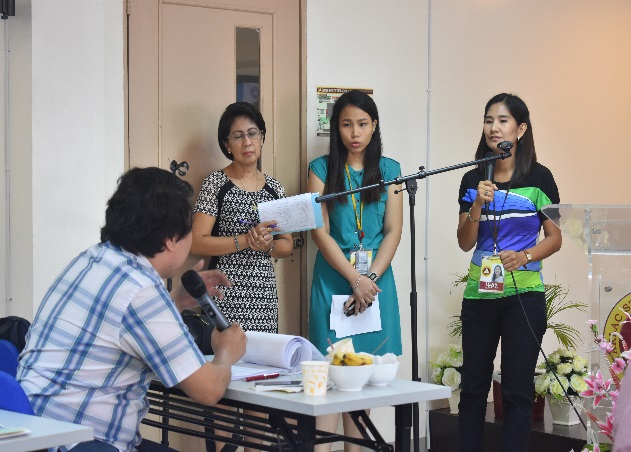 PAMANTASANG SENTRO NG WIKANG FILIPINO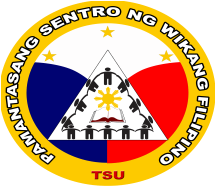 Prepared documents needed as member of Area III (Curriculum and Instruction) for MAED-Filipino Program Level II Accreditation held last 17-19 April 2018Submitted research proposal to the Office of Regional Center for Resources and Development of Indigenous People which  is entitled “Lingguwistikong Etnograpiya ng Ayta Mag-antsi sa Lalawigang Tarlac”.Translated two (2) documents of the UESO in Filipino, which are entitled:Non-exclusive License AgreementMutual Confidential Disclosure AgreementSought the approval to conduct National Seminar-Workshop in Filipino from the TSU President, its proposed scheduled budget and letter of invitation to speakers.On the process of gathering data for the research commissioned by KWF for the “Linguistic Ethnography of Aeta Mag-antsi” in Barangay Sapang Bato, Angeles City, Pampanga.Attended the following activities:- RRC meeting on 26 June 2018.- COED and CASS graduation ceremonies held on 19-20 June 2018.	- VP RES Pre-Panning on 20 June 2018 (PM)	- COED faculty meeting on 21 June 2018Organized University Program for Buwan ng Wika 2018 on 23 August 2018 at the Gymnasium.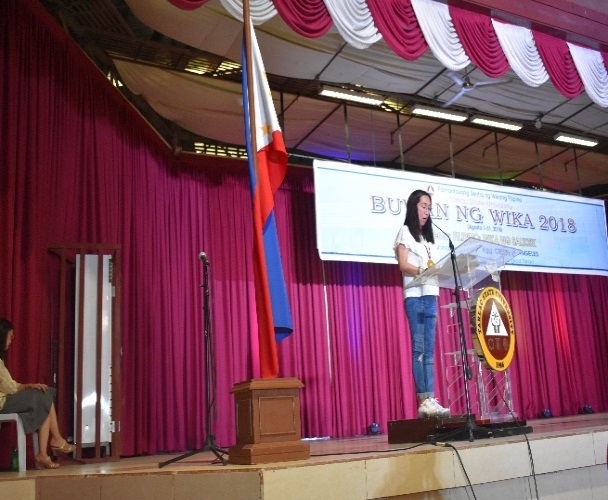 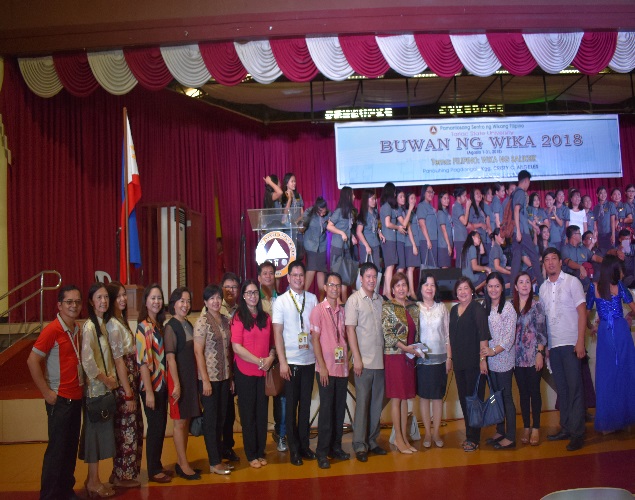 Conducted 4 literary contest in Filipino which were held on the following dates at the Amphitheater:August 24, 2018 	-     Malikhaing PagkukwentoDagliang TalumpatiPagsulat ng SanaysayAugust 30, 2018	-     Sabayang PagbigkasSubmitted the edited book titled:”Kontekstwalisadong Komunikasyon sa Filipino” to the TSU Book Committee for the review and evaluationConducted Pambansang Seminar-Workshop in Filipino with the theme: “Pagsulat ng Pananaliksik, Modyul at ang Publikasyon Nito” on October 19-21, 2018 at Alumni Center, Lucinda Campus, Tarlac State University.Pagpapakilala sa mga DelegadoDR. DAISY T. INALVEZTagapangulo, PSWF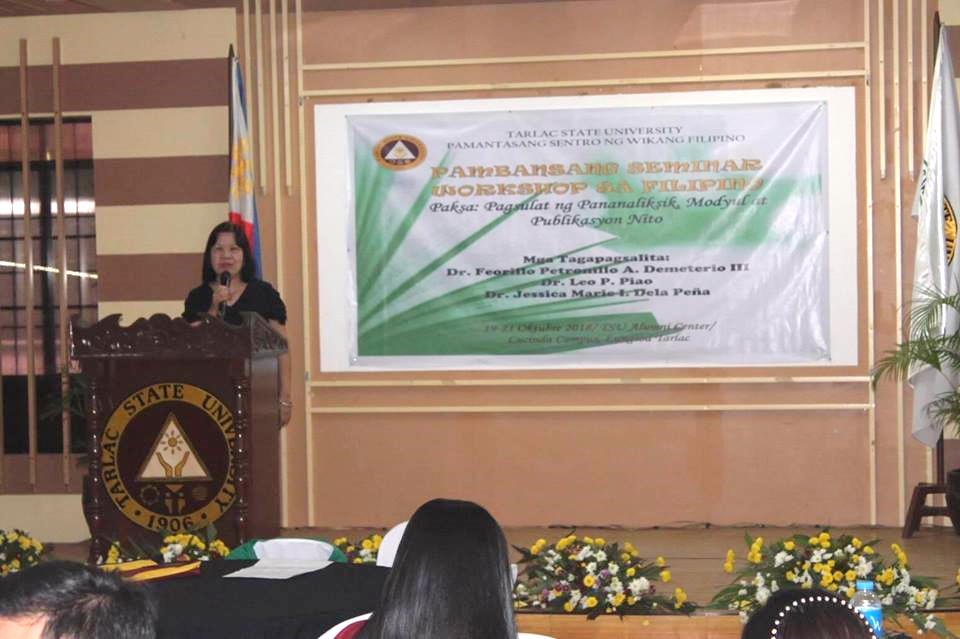 Tagapanayam 1DR. FEORILLO PETRONILLO A. DEMETERIODirector, University Research Coordination OfficeDe La Salle University, ManilaPaksa: Publikasyon ng Pananaliksik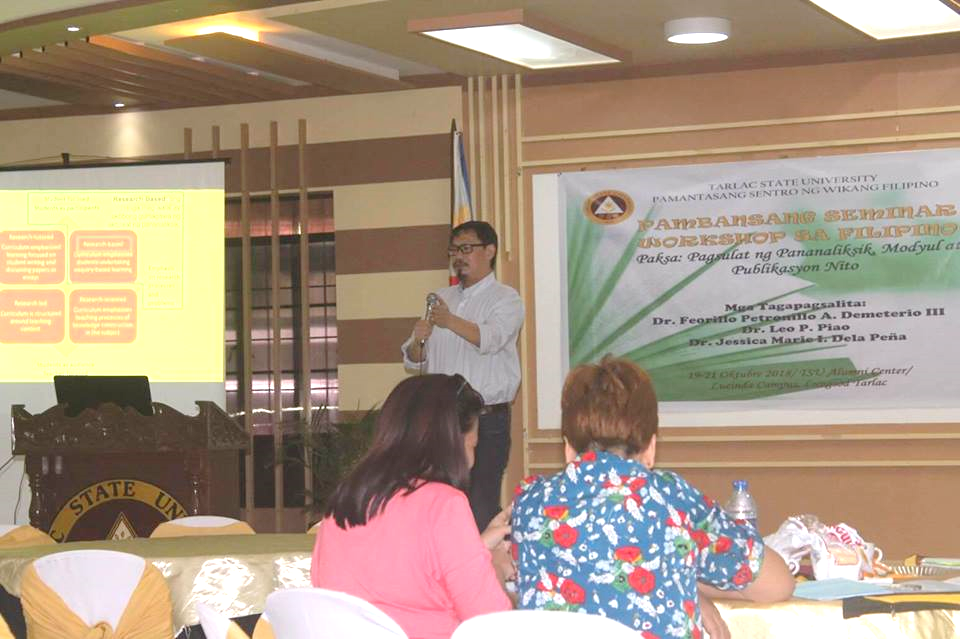 Tagapanayam 2DR. LEO P. PIAODirector, Tanggapan ng Pananaliksik ng TSUPaksa: “Pagsulat ng Pananaliksik”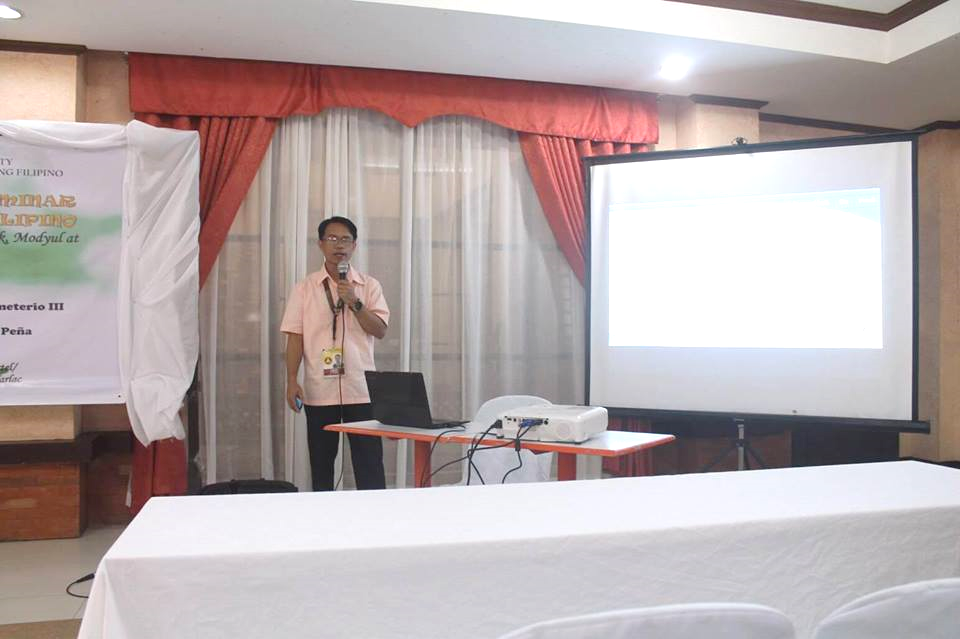 Tagapanayam 3:DR. JESSICA MARIE I. DELA PEÑAAsst.  Professor, Kolehiyo ng EdukasyonPaksa: “Pagsulat ng Modyul”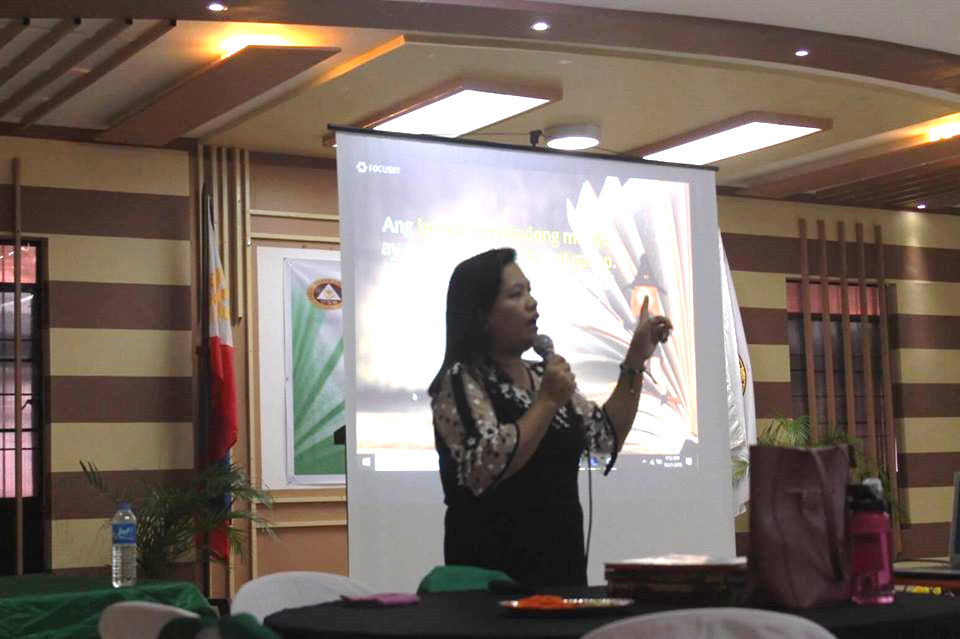 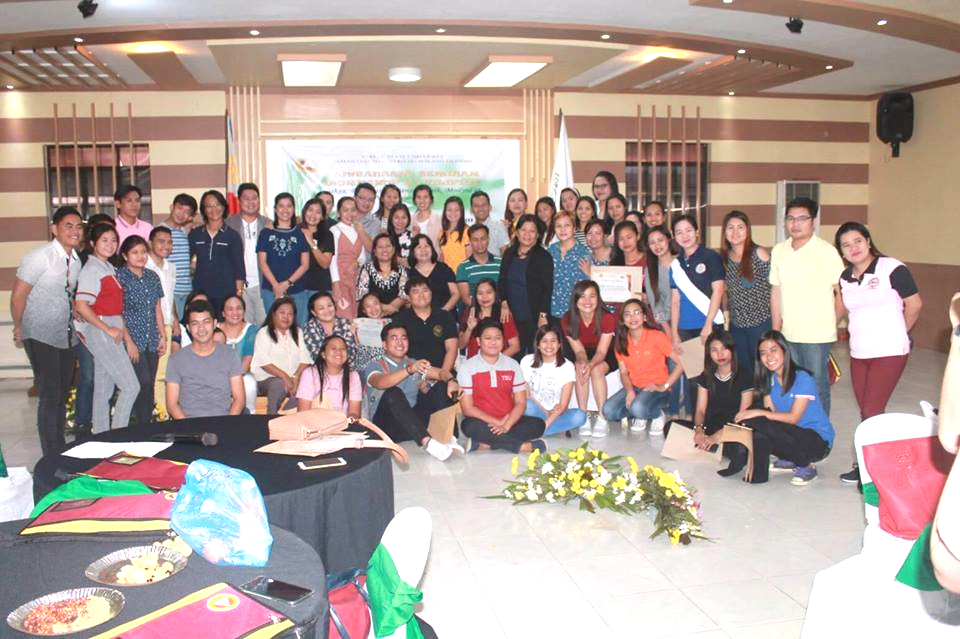 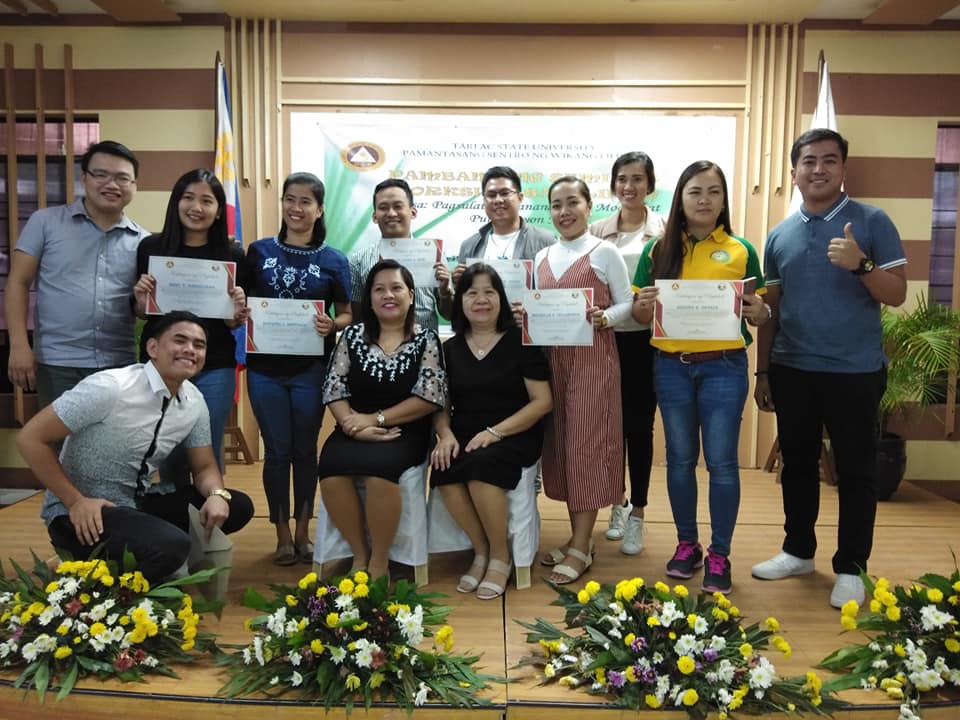 Translation – English to KapampanganResearch Questionnaire of Ms. Michelle Larin - Research Assistant of National Health Literacy Survey, College of Public Health, University of the Philippines, Manila.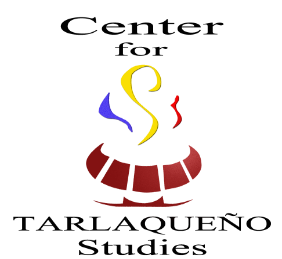 Center for Tarlaqueño StudiesConversion of Old CCS Room 8 and 9 into University Musem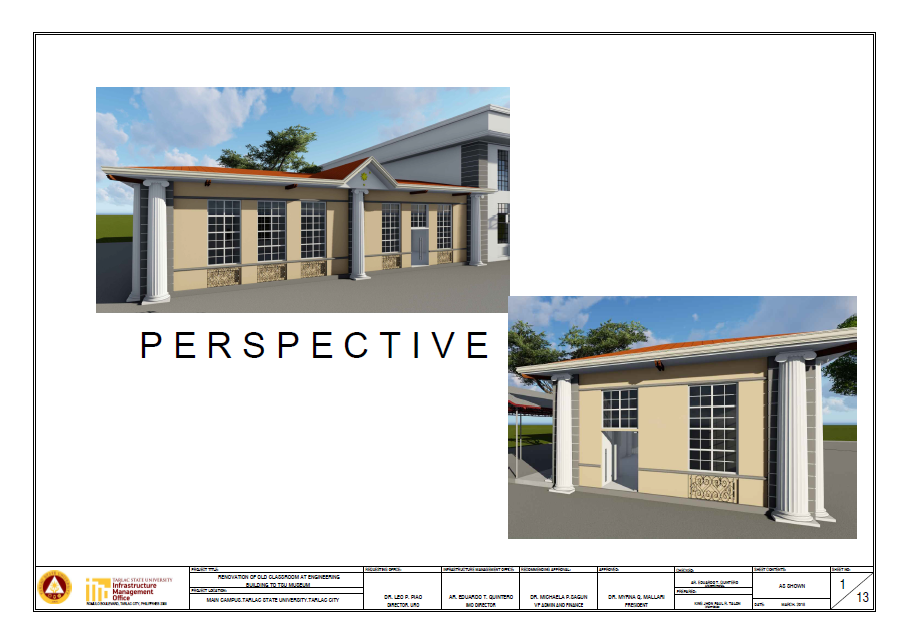 Memorandum of Agreement with the Municipality of Concepcion, Tarlac for the adoption of the CTS publication KASALESAYAN as the official reference of the Municipal Local History Quiz every foundation day. June 27, 2018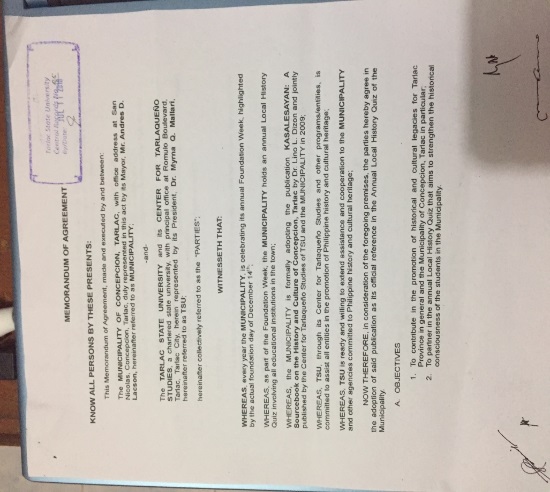 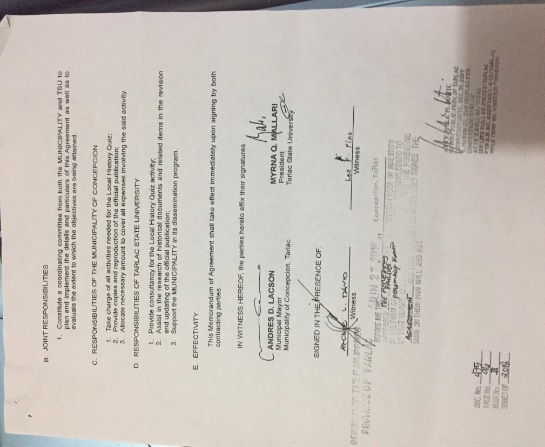 Memorandum of Agreement with the Municipality of Concepcion, Tarlac for the adoption of the CTS publication KASALESAYAN as the official reference of the Municipal Local History Quiz every foundation day. June 27, 2018 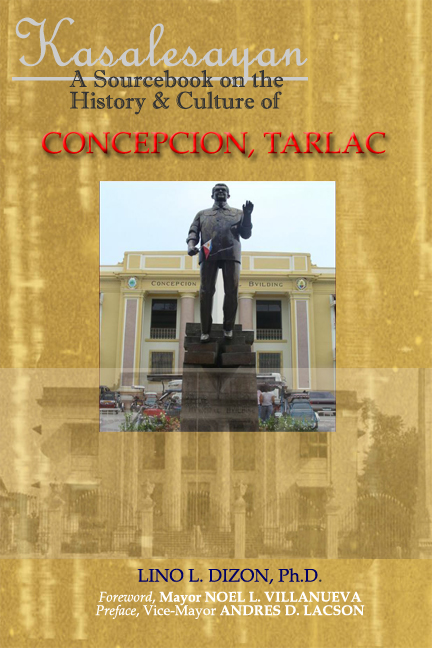 Presented in the International Conference: TAIWAN and the ASIA-PACIFIC Emerging Trends and Opportunities, Asian Center, University of the Philippines-Diliman, April 20, 2018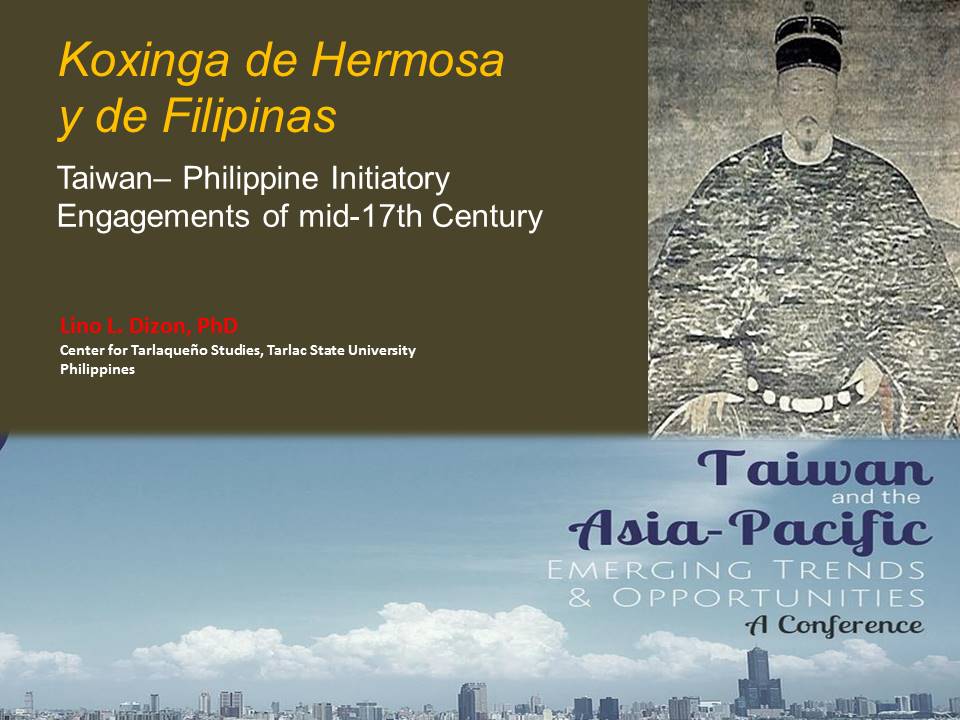 As Guest of Honor and Speaker during the 145th Foundation Day of Tarlac Province, May 28, 2018. 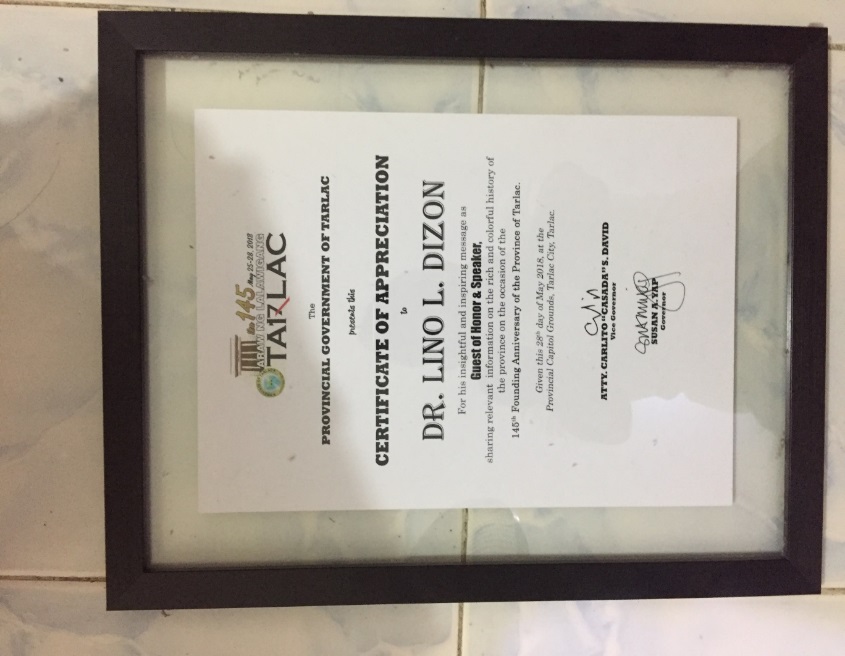 Member of the Tarlac City  Council for Culture and the Arts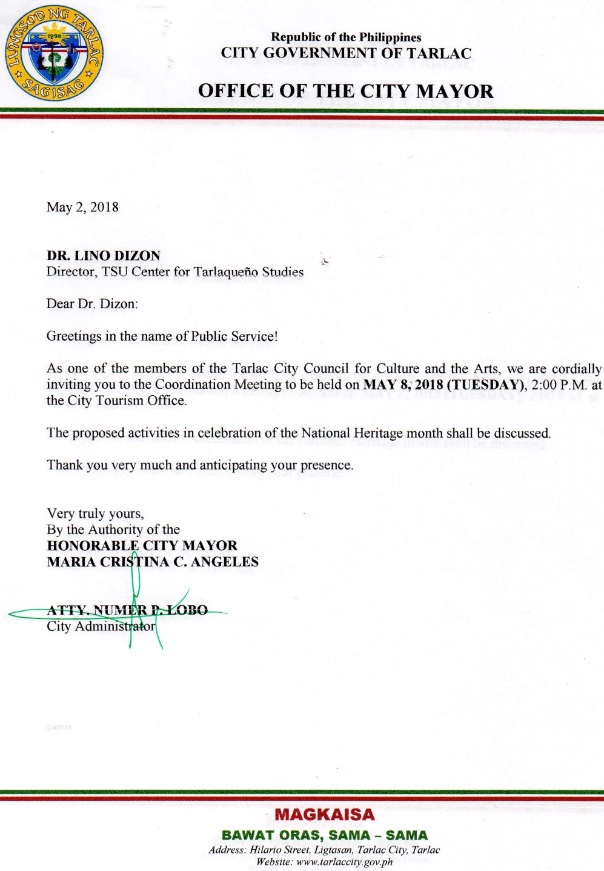 Served as Translator and Member of the FGD (Focal Group Discussant) in the preparation of the Kapampangan Survey Questions targeted for Tarlac Province (Capital City and Third District) in the National Health Literacy Survey of the UP Health Institute, Manila.Submitted research proposal entitled “CULTURAL INDEXING TARLAQUENO COMMUNITIES (TCS) THROUGH PLACE-BASED EDUCATION AND CRITICAL PEDAGOGY OF PLACE:” In the National Commission for the Culture and the Arts Call for Research Proposals 2019.TSU-Analytical Testing Laboratory & Natural Products Research CenterAudit was conducted by Department of Health on October 9, 2018 with some recommendations.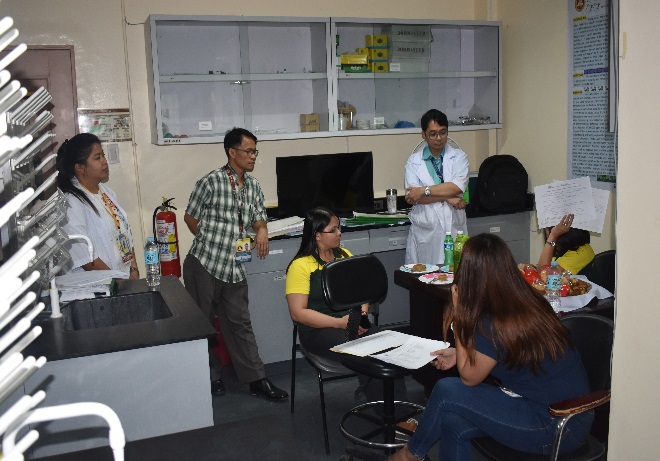 Sampling and testing of water supply in 3 campuses finished by end of December 2018.Completion and submission of Documents of the TSU-Analytical Testing Laboratory in preparation for DOH registration finished by end of December 2018.Submission of monthly (notarized) consumption reports of TSU-ATL-NPRC to PNP.Permit to Purchase and Moved Chemicals successfully submitted and approved by PNP Camp Crame by December 2018.Renewal for PNP License and submission of new set of documents with license renewed by October 2018.Renewal for PDEA License and submission of new set of documents with license renewed by December 2018.Submission of semi-annual consumption report of TSU-ATL-NPRC for January to June 2018 to PDEA on or before July 15, 2018.Participation in the Regional Research Conference last October 4-5, 2018 held at TSU Lucinda Campus.Submission of proposal entitled, “Status of Ground Water And Waste Water Management In Tarlac State University: Compliance To The Dao 2016-08 On Water Quality Guidelines And Integrated Management Systems (IMS)” presented at the COS Colloquium on October 26, 2018.Active participation in all meetings and activities of DENR-Manila Bay Rehabilitation for 3rd and 4th quarter of 2018 and 6th manila Bay Day Celebration (September 18, 2018 and TO# 12-070 s. 2018)Catered 15 clients from TSU and other agencies and universities Food Technology and Research CenterCompleted and presented research entitled “Composition and Process of Improving the Stability of Non-Carbonated Calamondin (Citrfortunella microcarpa) Ready to Drink Juice” and “Participatory Diagnostic Study on Food and Drug Administration—License to Operate (FDA-LTO) Food Safety Requirements for Selected Micro Food Processors of Tarlac: An Action Research for the Identification of Needed Extension Intervention under TSU Academe- Industry Partnership Program” during the 2018 Year- end In- House Review of Completed ResearchesSubmitted a research proposal entitled “Development of Composition and Process of Ready-to-Eat Canned Rice Meals and Snacks” to Department of Agriculture on December 27, 2018Attended the following capacity building activities:STATISTICAL PROCESS CONTROL SEMINAR-WORKSHOP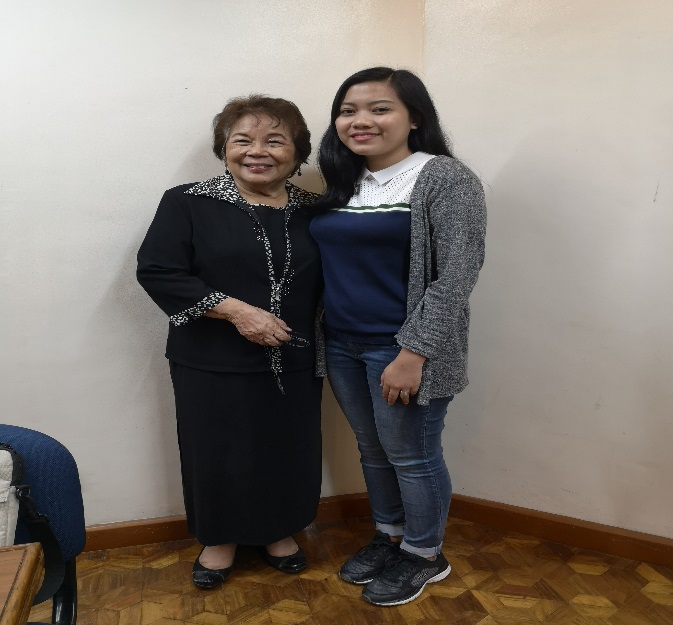 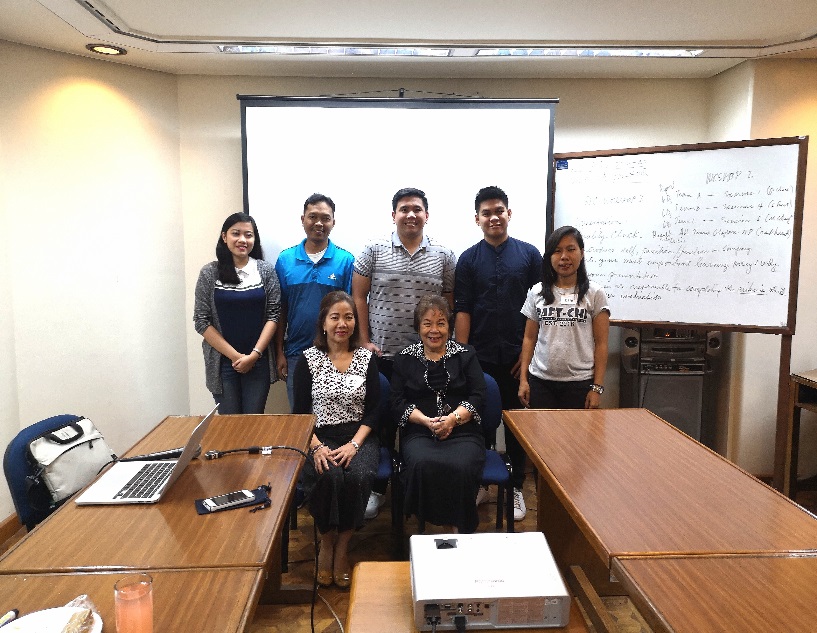 Review of the FTRC Operations Manual FTRCOM Review Committee on Dec. 19, 2018Assisted in the following activities spearheaded by URO:2018 Mid-Year In-House Review of Completed Researches, Aug. 30, 20181st Regional Research Conference on Oct. 4-5, 20182018 Year-End In-House Review of Completed Researches on Dec. 14, 2018University Research Statistical CenterIncreased number of recognized statisticians by the universityConducted 2 capability buildings last March 26, 2018 and November 12, 2018 respectivelySEMINAR WORKSHOP ON THE USE OF IBM- SPSS	(MAR 26, 2018)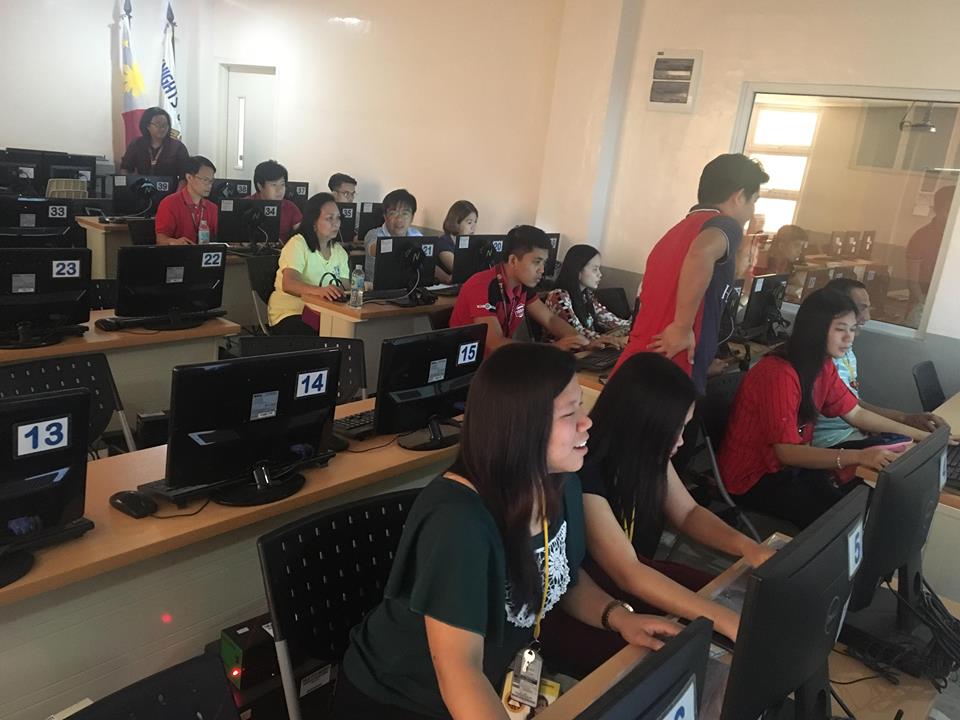 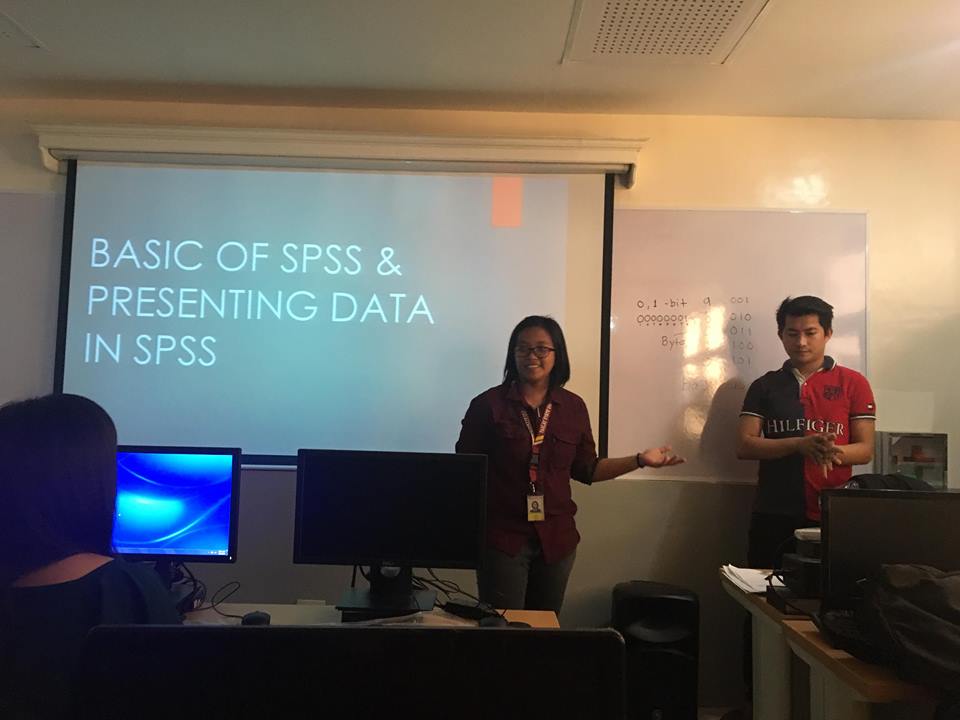 In the pursuit of knowledge in research writing, data gathering interpretation of data, the URSC conducted a Seminar Workshop on the Use of IBM- SPSS in which Mr. Jersey Pangilinan shared his expertise on the use of SPSS.Test of Difference using SPSS(November 12, 2018)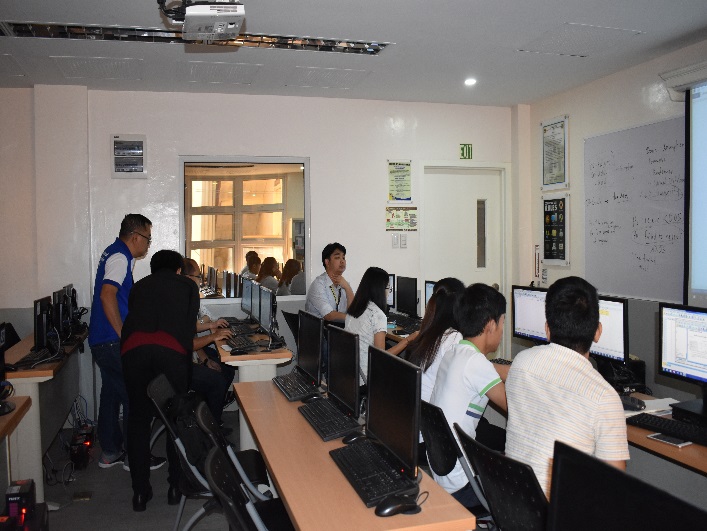 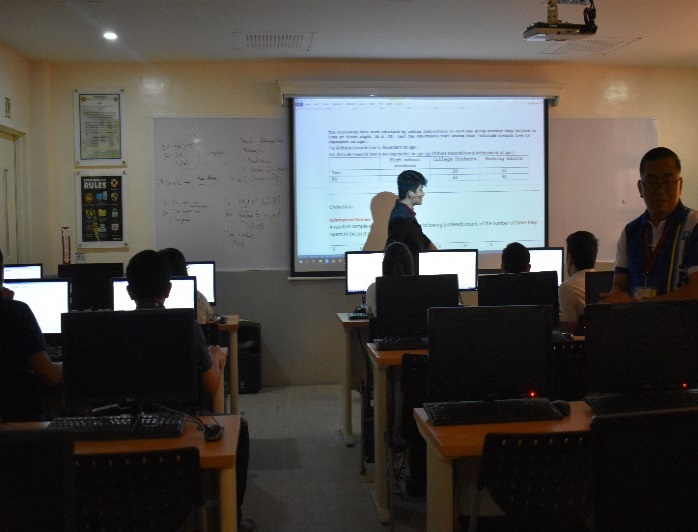 After the Seminar on the Basics of IBM- SPSS held earlier this year, another seminar was conducted by the URSC on Nov. 12, 2018 to further capacitate the faculty researchers’ basic knowledge on SPSS.Conducted consultation to graduate students as part of the suggestions of the Review Committee of the URSC Research Operations Manual.Approval of the URSC Research Operations Manual during the 4th Admin Council held at TSU Cristo Rey Campus on November 14, 2018.Catered 12 clients--- undergraduate and graduate students from January to DecemberName of Faculty/iesCollegeTitle Of PaperSocial ScienceSocial ScienceSocial ScienceLaarni T. Capinding, Daniel T. Dizon, Editha Q. VillavicencioCASSExploring Mental Health Stigma and its Relationship to College Student’s Help Seeking BehaviorDouglas C. FerrerCOEDEmergence of New Family Structure: House-Husbands Managing the HomeWilmark RamosCBASegmenting Tarlaqueño Consumer: An AnalysisRosario C. SalasCOEDQualifications and Competencies of the Technology and Livelihood Education (TLE) Faculty in Region 3: Basis for Faculty Development PlanFranchete CaingatCASSMultiple Intelligence and the Learning Styles of English Language Learners: Implications to Teachers’ Teaching StrategiesMellany MasangkayCOEDTalent Engagement and Leadership Abilities of College of Education Faculty Members in State Universities and Colleges of Region III: basis of a Teacher management ProgramJay R. PabustanCCSQuality Dimensions of Online Services of Philippines Higher Education InstitutionsNelvin Nool and Jessie B. AquinoCOEDThe Use of Edmodo with Journal Writing in Teaching MathematicsMa. Agnes P. Ladia, Elizabeth P. balanquit, Niño Corpuz and Nelvin NoolCOEDAccreditation Status Does Matter: Evidence on the LET Performance of State Universities and CollegesNelvin R. Nool, Ma. Agnes P. Ladia and Elizabeth P. BalanquitCOEDInfluence of Faculty Members’ Educational Attainment on Graduates’ LET Performance among State Universities and CollegesTheodore Timpac, Roel Alviar, Lylani Claro and Jayson FelixCCJEA Study on the Awareness of Katarungang Pambarangay in the Different Barangays of San Clemente, TarlacRebecca MercadoCOEDInstructional Materials on Poetry as Springboard in OBTL in Professional CoursesMarie Paz H. AngelesCASSAchievement Motivation vis- a vis personality Type: Implications for Academic SuccessLea B. Milan, Abegail F. Feliciano and Aljon N. LusongCOS/UESO/UROParticipatory Diagnostic Study on Food and Drug Administration—License to Operate (FDA-LTO) Food Safety Requirements for Selected Micro Food Processors of Tarlac: An Action Research for the Identification of Needed Extension Intervention under TSU Academe- Industry Partnership ProgramJeanette P. MendozaCOEDEthnic and National Stereotypes and Self- Stereotypes of the Kapampangan, Ilocano and tagalog Students of Tarlac State UniversityTechnology GeneratedTechnology GeneratedTechnology GeneratedMarie Wendy J. Frany, Edwin L. Dela VegaCETGIS-Based Liquefaction Potential Analysis: A Seismic Hazard Mapping of Tarlac ProvinceMurphy MohammedCETFlood Hazard Modeling of Tarlac RiverHeidilyn Gamido and Marlon V. GamidoCCSDevelopment of Integrated Administrative Management System: Procurement Module for Tarlac State UniversityAngelo Garcia and Carlos FloresCCSAn Integrated System for Red Cross: Blood ServiceCarlos FloresCCSAttendance Monitoring System; College of Computer Studies Computerized Key Logger, Consultation and Attendance MonitoringRonnie Mercado, Dennis Virtudazo and Valerie SimbolCCSWebApp for Energy Management SystemLeo Piao, Raul Canlas, Adam Rombaoa, Arnel Punla, Bernardino Nalipay and Jessie DomingoCETElectric Vehicle with Backup Solar Charger Research ProjectLea Milan and Abegail FelicianoCOS/UESO/UROComposition and process  of Improving the Stability of Non- Carbonated Calamondin (Citrofortunella Microcarpa) Ready to Drink JuiceInformation DisseminationInformation DisseminationInformation DisseminationDexter L. ManzanoCASSAng Programang Filipino ng Pang-Estadong Unibersidad at Kolehiyo sa Rehiyon III: Batayang Pag-aaral tungo sa isang Akademikong Modelong PangwikaJoanna Marie I. EscalonaCOEDLeadership Framework in Kindergarten EducationJasper Jay N. MendozaCOEDAnalysis of MAPEH Pre-Service Teachers’ Reflection Logs using Butin’s ModelJessica Marie I. Dela Peña, Daisy T. Inalvez, Juvy V. GalamayCOEDCASSIntegrasyon ng Edukasyong Gender sa Pagtuturo ng FilipinoMyrna Q. MallariCBAThe Practices on Quality Assurance Among State Universities and Colleges in the PhilippinesNelvin R. NoolCOEDAnalysis of the LET Performance of BEEd Graduates: Basis for Enhancement in Curriculum and InstructionNelvin R. NoolCOEDDevelopment and Validation of WorktextRebecca M. MercadoCOEDMga Gabay sa Pang-Akademikong PagsasalinRebecca M. MercadoCOEDWika ng Kababaihan sa Biblia: Tungo sa pagbuo ng Glosaryo ng Terminolohiya ng KababaihanAlma M. Corpuz, Cynthia G. Quiambao, Julius S. Ganapin, Marivic D. PayangCOEDEvaluation of School-Based Feeding Program: Towards the Development of the TRAC Feeding ProgramJournal TitleTitle of PaperAuthor/sScopus IndexedScopus IndexedScopus IndexedRevista KasmeraEvaluation On The Functionality Of The Barangay Violence Against Women (Vaw) Desks: Basis For InterventionRita Pulmano3L: Language, Linguistics, LiteratureExamining The Oral Communication Strategies Used By A Group Of Nepalese Adult Learners In An ESLContextBrendalyn Manzano3L: Language, Linguistics, LiteratureDevelopment And Validation Of A Monolungual Glossary Of Terms Used By CockfightersDexter ManzanoIranian Journal Of Language Teaching ResearchResearcher And Non- Researcher Teachers' Evaluation Of ELT Materials: Converging Or Diverging?Brendalyn ManzanoGoogle ScholarGoogle ScholarGoogle ScholarReview Of Integrative Business And Economics ResearchCases Of Micro Enterprises On The Incentives Asnd Benefits Of The Barangay Micro Enterprises Act Of 2002Derick FigueroaReview Of Integrative Business And Economics ResearchCompetency Requirements For Professional Accountanting Curriculum EnhancementHenry RufinoReview Of Integrative Business And Economics ResearchThe Employability Skills Of BSBA- Marketing Management StudentsWilmark RamosReview Of Integrative Business And Economics ResearchOrganizational Change And Dimensions Of Learning Organization In Manufacturing FirmsWilmark RamosReview Of Integrative Business And Economics ResearchInternal Marketing (IM) Dimensions And Organizational Commitment (OC) Of Universal Banks' EmployeesWilmark RamosReview Of Integrative Business And Economics ResearchEntrepreneurial Orientation Among TSU BS- Entrepreneurship Students and GraduatesLimuel PavicoInternational Journal Of Management And Applied ScienceWomen School Leaders: Striking The Balance Between Career And Family LifeAlma CorpuzISI IndexedISI IndexedISI IndexedInternational Review Of Humanities And Scientific ResearchImplementation Of TB-DOTS In Rural Health Units Of Tarlac City: An AssessmentAlma CorpuzAsia Life SciencesInfluence of Mathematics Engagement on the Performing of Secondary Students in a Classroom Setting Employing Understanding by Design FrameworkNelvin NoolName of PresenterTitle of PaperTitle of ConferenceInternational ForaInternational ForaInternational ForaWilmark RamosOrganizational Change And Dimensions Of Learning Organizations In Manufacturing FirmsSIBR Seoul Conference On Interdisciplinary Business And Economics ResearchWilmark RamosThe Employability Skills of the BSBA-Marketing Management StudentsSIBR Seoul Conference On Interdisciplinary Business And Economics ResearchLimuel PavicoEntrepreneurial Orientation among Tarlac State University BS-Entrepreneurship Students and GraduatesSIBR Seoul Conference On Interdisciplinary Business And Economics ResearchDerick Figueroa Cases of Micro Enterprises on the Incentives and Benefits of the Barangay Micro Business Enterprises Act of 2002SIBR Seoul Conference On Interdisciplinary Business And Economics ResearchHenry RufinoCompetency Requirements for Professional Accountants: Basis for Accounting Curriculum EnhancementSIBR Seoul Conference On Interdisciplinary Business And Economics ResearchLolita V. SicatIndicators of Indigenous students’ school engagement: basis for plan of action First International  Forum On Empowerment And Social TransformationSheila Marie DavidOral Corrective Feedback In A Tertiary L2 Classroom: A Metalinguistic Analysis2018 4th International Conference On Culture, Languages And Literature (ICCL 2018)Nelvin NoolExploring The Validity Of TSU College Admission Test In Predicting Graduates' Let PerformanceInternational Conference On Educational Measurement And Evaluation AssociationCecilia CalubListening Comprehension Difficulties Of College Students: Basis For Remediation Strategies In The ClassroomCher- Hongkong 2018 The Iafor Conference For Higher Education ResearchMarie Paz AngelesAn Assessment of Intrapersonal and Interpersonal Skills of Non-Teaching Employees: Towards an Effective Wellness ProgramHuman Rights, Dignity And Justice Icp 76th Annual ConferenceJeanette MendozaInter-Ethnolinguistics Group Stereotypes At Tarlac State UniversitySecond International Conference On Philippine And Asian StudiesRegional ConferenceRegional ConferenceRegional ConferenceLeo P. PiaoComputing And Interpreting Reliability Indices Of An Electric Distribution Circuit1st Regional Research ConferenceRita Esteban-PulmanoEvaluation On The Functionality Of Barangay Violence Against Women (Vaw) Desks: Basis For Intervention1st Regional Research ConferenceMurphy P. MohammedFlood Hazard Zoning Of Tarlac City: Towards The Development Of Flood Overlay Zones And Provision1st Regional Research ConferenceMervin P. MohammedLicensure Examination Performance Evaluation Of The Candidate Engineers As Basis For A Proposed Action Plan1st Regional Research ConferenceAlma M. CorpuzTypes Of Household Waste And Disposal Practices Of Residents In A Selected Barangay In Tarlac1st Regional Research ConferenceMa. Theresa A. AcostaWomen School Leaders: Striking A Balance Between Career And Family Life1st Regional Research ConferenceCynthia G. QuiambaoEvaluation Of A Feeding Program In I Public Elementary Shool In Tarlac And The Development Of The Trac Feeding Program Model1st Regional Research ConferenceDexter L. ManzanoAng Programang Filipino Ng Mga Pang-Estadong Unibersidad At Kolehiyo Sa Rehiyon III: Batayang Pag-Aaral Tungo Sa Isang Akademikong Modelong Pangwika1st Regional Research ConferenceJessica Marie I. Dela PeñaIntegrasyon Ng Edukasyong Gender Sa Pagtuturo Ng Filipino1st Regional Research ConferenceArlyn C. CuraEbalwasyon Ng Kapampangan Mother Tongue-Based Education: Batayan Ng Isang Kagamitang Pampagtuturo1st Regional Research ConferenceLaarni T. CapindingExploring Mental Health Stigma And Its Relationship To College Student’s Help Seeking Behavior1st Regional Research ConferenceDouglas C. FerrerEmergence Of New Family Structure: House-Husbands Managing The Home1st Regional Research ConferenceWilmark RamosSegmenting Tarlaqueño Consumer: An Analysis1st Regional Research ConferenceMarie Wendy FranyGis-Based Liquefaction Potential Analysis: A Seismic Hazard Mapping Of Tarlac Province1st Regional Research ConferenceJoanna Marie I. EscalonaLeadership Framework In Kindergarten Education1st Regional Research ConferenceJasper Jay N. MendozaAnalysis Of Mapeh Pre-Service Teachers’ Reflection Logs Using Butin’s Model1st Regional Research ConferenceNelvin R. NoolDevelopment And Validation Of Worktext1st Regional Research ConferenceRebecca M. MercadoMga Gabay Sa Pang-Akademikong Pagsasalin1st Regional Research ConferenceJayson Y. PunzalanDevelopment And Validation Of Infographics Based On The Least Mastered Competencies In Physics1st Regional Research ConferenceRowena RamosPerformance Of Multi-Purpose Cooperatives In The City Of Tarlac1st Regional Research ConferencePersonal Finance Practices of TSU Faculty And Personnel1st Regional Research ConferenceThe Bachelor Of Science In Business Administration Major In Financial Management Graduates Of Tarlac State University1st Regional Research ConferenceCriselda AlamoSanitary Conditions Of Food Vending Sites Research Abstract Submission1st Regional Research ConferenceMarlon GamidoComparative Review Of The Features Of Automated Software Testing Tools1st Regional Research ConferenceAngelo GarciaAn Integrated System For Red Cross: Donors’ Profiling1st Regional Research ConferenceMa. Agnes LadiaCommunity Extension In Laungcupang, La Paz, Tarlac, Central Luzon, Philippines: Best Practices And Lessons Learned1st Regional Research ConferenceName Of ResearcherTitle Of ResearchTitle Of The Citing Article/BookCiting Journal/BookGoogle ScholarGoogle ScholarGoogle ScholarGoogle ScholarJhonel C. PanlilioNeeds Assessment Of Women Entrepreneurs In The Province Of Tarlac, Phil: Basis For The Creation Of A Business Development CenterStrategies To Sustain Small Businesses Beyond 5 YearsWalden University ScholarworksWilmark RamosInternal Marketing (IM) Dimensions And Organizational Commitment (OC) Of Universal Banks' EmployeesThe Effect Of Internal Marketing Dimensions On Organizational Commitment Of Employees: An Investigation Among Private Banks In Falsalabad, Pakistan (A Study Based On Different Dimensions Of Internal Marketing)European Online Journal Of Natural And Social Sciences 2018Claire C. LagranaChironomids As Biological Indicator Of Metal Contamination In Aquatic EnvironmentResponse Of Chironomus Striatapennis Larvae Exposed To Three Heavy  MetalsAsian Journal Of BiologyClaire LagranaToxicity Of Cu2+, Cd2+ And Pb 2+ Metal Ions In Chironomids And Factors That Affect Metal AccumulatingToxicity Of Nerium Oleander Extracts Against Pectinophora Gossypiella (Saunders) (Lepidoptera: Gelechiidae)International Journal Of Advanced Research In Biological ScienceErwin P. LacanlaleDevelopment And Validation Of A Solid Intelligence InventoryA Qualitative Case Study Of Engagement In Higher Education: The Influence Of Teacher's Experiences On Classroom Engagement At A Southern StateNorthcentral University, Proquest Dissertations Publishing, 2018Murphy MohammedFlood Hazard Zoning In Tarlac City: Towards The Development Of Flood Overlay Zones And ProvisionInternational Journal Of Civil Engineering And Technology(Flood Mitigation Management In Tidal Water Areas)Elizabeth AmuraoMarketing Strategies Of Selected Business Establishments In The City Of TarlacAn Examination Of Marketing Mix Elements And Customer Retention In Malaysian Retail MarketInternation Journal Of Trade And Global Markets (Analysis Of Marketing Strategies And Competitive Advantages Of Two Producers Special Foods In Garut)Limuel PavicoThe Relationship Of Supply Chain Management Practices Of Micro Enterprises To Competetitive AdvantageSupply Chain Modelling In The Ceramic Industry Center In Purwakarta, IndonesiaReview Of Integrative Business And Economic ResearchTITLE OF TRAININGDATENO OF TRAINED FACULTY/STAFFTRAINING ON THE USE OF TURNITIN SOFTWARENOV 8, 201850SEMINAR ON RESEARCH WRITINGJANUARY 24, 201841Statistical Process Control Seminar-WorkshopJuly 24-26, 2018Webinar on Overview of the New ISO 22000: 2018 (Food Safety Management System) StandardsDec. 7, 2018Webinar on How to Select a GFSI (Global Food Safety Initiative) Certification Scheme that is Best for my CompanyDec. 21, 2018TEST OF DIFFERENCE USING SPSSNOV 12, 201812SEMINAR WORKSHOP ON THE USE OF IBM- SPSSMAR 26, 201814